HƯỚNG DẪN TRÌNH BÀYLUẬN VĂN THẠC SĨ/LUẬN ÁN TIẾN SĨ(Ban hành kèm theo Quyết định số 2055/2020/QĐ-TĐT, ngày 09 tháng 11 năm 2020)VỀ BỐ CỤC NỘI DUNG LUẬN VĂN THẠC SĨ/LUẬN ÁN TIẾN SĨSố chương của mỗi Luận văn thạc sĩ/Luận án tiến sĩ (viết tắt là Luận văn/Luận án) tùy thuộc vào đặc tính, quy định của từng ngành/chuyên ngành và đề tài cụ thể; nhưng thông thường bao gồm những phần và chương sau đây:Mở đầu: trình bày lý do chọn đề tài, mục đích, đối tượng và phạm vi nghiên cứu, ý nghĩa khoa học và thực tiễn của đề tài; cơ sở khoa học của việc chọn đề tài...;Tổng quan: phân tích, đánh giá các công trình nghiên cứu đã có của tác giả, các tác giả khác trong và ngoài nước liên quan mật thiết đến đề tài; nêu những vấn đề còn tồn tại; chỉ ra những vấn đề mà đề tài cần tập trung nghiên cứu, giải quyết;Những nghiên cứu thực nghiệm hoặc lý thuyết: trình bày các cơ sở lý thuyết, lý luận, giả thuyết khoa học và phương pháp nghiên cứu sẽ sử dụng trong Luận văn/Luận án;Trình bày, đánh giá, bàn luận các kết quả: mô tả ngắn gọn công việc nghiên cứu khoa học đã tiến hành, các số liệu nghiên cứu khoa học hoặc số liệu thực nghiệm. Phần bàn luận phải căn cứ vào các dữ liệu khoa học thu được trong quá trình nghiên cứu của đề tài hoặc đối chiếu với kết quả nghiên cứu của các tác giả khác thông qua các tài liệu tham khảo;Kết luận: trình bày những kết quả mới của Luận văn/Luận án một cách ngắn gọn không có lời bàn và bình luận thêm;Kiến nghị những nghiên cứu tiếp theo (nếu có);Danh mục các công trình công bố của tác giả: liệt kê các bài báo, công trình đã công bố của tác giả có liên quan đến nội dung của đề tài (sắp theo trình tự thời gian công bố);Danh mục tài liệu tham khảo: chỉ bao gồm văn bản quy phạm pháp luật và các tài liệu (sách chuyên khảo, tham khảo, tài liệu trên mạng, giáo trình, tài liệu hội thảo, hội nghị, bài báo...) được trích dẫn, sử dụng và đề cập tới để sử dụng trong Luận văn/Luận án;Phụ lục (nếu có).VỀ CÁCH TRÌNH BÀY LUẬN VĂN THẠC SĨ/LUẬN ÁN TIẾN SĨSoạn thảo văn bảnSử dụng kiểu chữ Times New Roman (Unicode) cỡ 13 của hệ soạn thảo Winword; mật độ chữ bình thường; không được nén hoặc kéo dãn khoảng cách giữa các chữ; dãn dòng đặt ở chế độ 1.5 lines; lề trên 3.5 cm; lề dưới 3cm; lề trái 3.5 cm; lề phải 2cm. Số trang được đánh ở giữa, phía trên đầu mỗi trang giấy. Dòng đầu tiên mỗi đoạn văn cách lề trái 1 tab. Nếu có bảng, biểu, hình vẽ trình bày theo chiều ngang khổ giấy thì đầu bảng là lề trái của trang, nhưng nên hạn chế trình bày theo cách này.Luận văn/Luận án được in trên một mặt giấy trắng, theo chiều đứng (portrait), khổ A4 (210 x 297mm). Nội dung trình bày đối với Luận văn thạc sĩ tối thiểu là 40 trang và không quá 80 trang (không bao gồm phụ lục). Nội dung trình bày đối với Luận án tiến sĩ tối thiểu là 80 trang và không quá 150 trang (không bao gồm phụ lục). Hàm lượng nội dung còn phụ thuộc quy định riêng của từng ngành. Đối với Luận án, trong đó trên 50% nội dung trình bày các kết quả nghiên cứu và biện luận của riêng nghiên cứu sinh. Tiểu mụcCác tiểu mục được trình bày đánh số và nhóm chữ số, nhiều nhất gồm 04 chữ số với số thứ nhất chỉ số chương (Thí dụ: 4.1.2.1 chỉ tiểu mục 1, nhóm tiểu mục 2, mục 1, Chương 4). Tại mỗi nhóm tiểu mục phải có ít nhất 02 tiểu mục, nghĩa là không thể có tiểu mục 2.1.1 mà không có tiểu mục 2.1.2 tiếp theo.Bảng biểu, hình vẽ, phương trìnhViệc đánh số các bảng biểu, hình vẽ, phương trình phải gắn với số chương (Ví dụ: Hình 3.4 có nghĩa là hình thứ 4 trong Chương 3, phương trình (2.3) có nghĩa là phương trình thứ 3 trong Chương 2). Mọi bảng biểu, hình vẽ lấy từ các nguồn khác phải được trích dẫn đầy đủ (ví dụ: Nguồn: Tr.35, Tạp chí Tín dụng (2012), Số 15, NXB Tài chính, TP.HCM). Nguồn được trích dẫn phải được liệt kê chính xác trong Danh mục tài liệu tham khảo. Đầu đề của bảng, biểu ghi phía trên bảng, biểu; đầu đề của hình vẽ ghi phía dưới hình. Thông thường những bảng ngắn và đồ thị nhỏ phải đi liền với phần nội dung đề cập tới các bảng và đồ thị này ở lần thứ nhất. Các bảng dài có thể để ở những trang riêng nhưng cũng phải tiếp ngay theo phần nội dung đề cập tới bảng này ở lần đầu tiên. Khi đề cập đến các bảng biểu và hình vẽ phải nêu rõ số của hình và bảng biểu đó, ví dụ “… được nêu trong Bảng 4.1” hoặc “xem Hình 3.4”.Các bảng rộng vẫn nên trình bày theo chiều đứng dài 297 mm của trang giấy, chiều rộng của trang giấy có thể hơn 210 mm. Chú ý gấp trang giấy như gấp hình vẽ để giữ nguyên tờ giấy. Cách làm này cũng giúp để tránh bị đóng vào gáy của phần mép gấp bên trong hoặc xén rời mất phần mép gấp bên ngoài. Tuy nhiên nên hạn chế sử dụng các bảng quá rộng này.Đối với những trang giấy có chiều đứng lớn hơn 297 mm (bản đồ, bản vẽ...) có thể để trong một phong bì cứng đính bên trong bìa sau Luận văn/Luận án hoặc trong ống nhựa chuyên dụng để đựng bản vẽ.Các hình vẽ phải được vẽ sạch sẽ có thể sao chụp lại; có đánh số và ghi đầy đủ đầu đề; cỡ chữ phải bằng cỡ chữ sử dụng trong văn bản Luận văn/Luận án. Khi đề cập đến các bảng, biểu hoặc hình vẽ phải nêu rõ số của bảng, biểu hoặc hình vẽ đó.Việc trình bày phương trình toán học trên một dòng đơn hoặc dòng kép là tùy ý, tuy nhiên phải thống nhất trong toàn Luận văn/Luận án. Khi có ký hiệu mới xuất hiện lần đầu tiên thì phải có giải thích và đơn vị tính đi kèm ngay trong phương trình có ký hiệu đó. Nếu cần thiết, danh mục của tất cả các ký hiệu, chữ viết tắt và nghĩa của chúng cần được liệt kê và để ở phần đầu của Luận văn/Luận án. Tất cả các phương trình cần được đánh số và để trong ngoặc đơn đặt bên phía lề phải. Nếu một nhóm phương trình mang cùng một số thì những số này cũng được để trong ngoặc, hoặc mỗi phương trình trong nhóm phương trình (5.1) có thể được đánh số là (5.1.1), (5.1.2).Viết tắtKhông lạm dụng việc viết tắt. Chỉ viết tắt những từ, cụm từ hoặc thuật ngữ được sử dụng nhiều lần trong Luận văn/Luận án. Không viết tắt những cụm từ dài, những mệnh đề hoặc những cụm từ ít xuất hiện. Nếu cần viết tắt những từ, thuật ngữ, tên các cơ quan, tổ chức... thì được viết tắt sau lần viết thứ nhất có kèm theo chữ viết tắt trong ngoặc đơn. Nếu có quá nhiều chữ viết tắt thì phải có bảng danh mục các chữ viết tắt (xếp theo thứ tự A, B, C) ở phần đầu Luận văn/Luận án.Tài liệu tham khảo và cách trích dẫnÝ kiến, khái niệm, phân tích, phát biểu, diễn đạt... có ý nghĩa, mang tính chất gợi ý không phải của riêng tác giả và các tham khảo khác được sử dụng trong Luận văn/Luận án (bao gồm cả các công bố trước đó của chính tác giả) phải được trích dẫn và chỉ rõ nguồn trong Danh mục tài liệu tham khảo của Luận văn/Luận án. Nếu sử dụng tài liệu của người khác và của đồng tác giả (bảng biểu, hình vẽ, công thức, đồ thị, phương trình, ý tưởng...) mà không trích dẫn tác giả và nguồn tài liệu thì Luận văn/Luận án không được duyệt để bảo vệ.Không trích dẫn những kiến thức phổ biến, mọi người đều biết tránh làm nặng nề phần tham khảo trích dẫn.Nếu tác giả không có điều kiện tiếp cận được một tài liệu gốc mà phải trích dẫn thông qua một tài liệu khác của một tác giả khác, thì phải nêu rõ cách trích dẫn (lưu ý phải ghi đúng nguyên văn từ chính tài liệu tham khảo và hạn chế tối đa hình thức này). Nếu cần trích dẫn dài hơn thì phải tách phần này thành một đoạn riêng khỏi phần nội dung đang trình bày, in nghiêng, với lề trái lùi vào thêm 2 cm. Khi mở đầu và kết thúc đoạn trích này không phải sử dụng dấu ngoặc kép. Việc trích dẫn các tài liệu ở Danh mục tài liệu tham khảo và được đặt trong ngoặc đơn gồm tác giả và năm xuất bản, ví dụ: (Smith, 2010). Đối với phần trích dẫn từ nhiều tài liệu khác nhau, tài liệu được đặt trong cùng ngoặc đơn và cách nhau dấu chấm phẩy, theo thứ tự năm xuất bản, ví dụ: (Richards, 1997; Duddle, 2009; Simon, Smith & West, 2009).Cách trình bày Danh mục tài liệu tham khảoDanh mục tài liệu tham khảo được chia thành các mục sau:Văn bản quy phạm pháp luật (nếu có);Tài liệu tham khảo 2.6.1. Trình bày Văn bản quy phạm pháp luậtTại đây chỉ liệt kê các văn bản thuộc hệ thống văn bản quy phạm pháp luật theo
quy định tại Luật Ban hành văn bản quy phạm pháp luật hiện hành. Không liệt kê các văn bản không phải là văn bản quy phạm pháp luật như thông báo, công văn của các cơ quan nhà nước.Văn bản quy phạm pháp luật được liệt kê theo trật tự như quy định về hệ thống văn
bản quy phạm pháp luật tại Luật Ban hành văn bản quy phạm pháp luật hiện hành.Tên văn bản quy phạm pháp luật phải được ghi đúng, đầy đủ và theo trật tự như sau:Đối với đạo luật/bộ luật:Tên đạo luật/bộ luật – (số hiệu đạo luật/bộ luật) – ngày ban hành.Ví dụ: Luật Doanh nghiệp (Luật số 68/2014/QH13) ngày 26/12/2014.Đối với văn bản quy phạm pháp luật dưới luật:Loại văn bản – số hiệu văn bản – cơ quan ban hành – ngày ban hành – tiêu đề văn bản.Ví dụ: Nghị định số 23/2015/NĐ-CP của Chính phủ ngày 16/02/2015 về cấp bản sao
từ sổ gốc, chứng thực bản sao từ bản chính, chứng thực chữ ký, chứng thực hợp đồng và giao dịch.2.6.2. Trình bày Tài liệu tham khảoTài liệu tham khảo được trích dẫn theo kiểu APA (American Psychological Association) sử dụng từ phiên bản thứ 6 trở đi. Những hướng dẫn dưới đây được biên soạn dựa trên quy định quốc tế, một số điều chỉnh nhất định để phù hợp với đặc thù và ngôn ngữ của Việt Nam. Trường hợp tác giả trích dẫn những tài liệu không thuộc thể loại trong hướng dẫn này có thể tham khảo các hướng dẫn quốc tế chính thống về trích dẫn theo kiểu APA từ phiên bản thứ 6 trở đi.Tài liệu tham khảo được xếp riêng theo từng ngôn ngữ (Việt, Anh, Pháp, Đức, Nga, Trung, Nhật…); hoặc chia thành hai phần: Tiếng Việt, Tiếng nước ngoài. Nếu tác giả là người Việt nhưng tài liệu viết bằng tiếng nước ngoài, thì liệt kê tài liệu trong khối tiếng nước ngoài. Tên các tài liệu bằng tiếng nước ngoài phải giữ nguyên văn, không phiên âm, không dịch.Tài liệu tham khảo xếp theo thứ tự ABC họ tên tác giả:Sắp xếp theo thứ tự ABC họ của tác giả.Tài liệu không có tên tác giả, thì xếp theo thứ tự ABC theo chữ đầu của tên cơ quan chịu trách nhiệm ban hành báo cáo hay ấn phẩm, ví dụ: Tổng cục thống kê xếp vào vần T, Bộ giáo dục và đào tạo xếp vào vần B,…Cách viết tài liệu tham khảo:Tài liệu tham khảo là sách phải ghi đầy đủ các thông tin sau:Tác giả A, Tác giả B. (Năm xuất bản). Tên sách. Nơi xuất bản: Nhà xuất bản.Tên các tác giả hoặc cơ quan ban hành (dấu phẩy ngăn cách, dấu chấm kết thúc);Năm xuất bản (đặt trong dấu ngoặc đơn, dấu chấm sau ngoặc đơn);Tên sách (in nghiêng, dấu chấm cuối tên);Nơi xuất bản: Nhà xuất bản (dấu chấm kết thúc tài liệu tham khảo).Ví dụ: Smith, R. (2010). Rethinking teacher education: Teacher education in the knowledge age. Sydney, Australia: AACLM Press.Tài liệu tham khảo là bài báo đăng trên tạp chí khoa học phải ghi đầy đủ các thông tin sau:Tác giả A, Tác giả B. (Năm công bố). Tên bài báo. Tên tạp chí, Volume (Số tạp chí), số trang bắt đầu – số trang kết thúc. DOI: (nếu có)Tên các tác giả (dấu phẩy ngăn cách, dấu chấm kết thúc);Năm công bố (đặt trong dấu ngoặc đơn, dấu chấm sau ngoặc đơn);Tên bài báo (in thường, dấu chấm cuối tên bài báo);Tên tạp chí, Volume (in nghiêng, dấu phẩy ngăn cách); Số tạp chí (đặt trong dấu ngoặc đơn, dấu phẩy sau ngoặc đơn);Số trang được tham khảo (dấu chấm kết thúc);DOI (nếu có).Ví dụ: Dempsey, I. (2012). The use of individual education programs for children in Australian Schools. Australasian Journal of Special Education, 36(1), 21-31. DOI: 10.1017/jse.2012.5Tài liệu tham khảo là một chương trong một quyển sách phải ghi đầy đủ các thông tin sau:      Tác giả chương sách A, Tác giả chương sách B. (Năm xuất bản). Tên chương tham khảo. In Biên tập viên (Ed(s).), Tên sách (số trang bắt đầu – số trang kết thúc). Nơi xuất bản: Nhà xuất bản.Tên các tác giả của chương đó (dấu phẩy ngăn cách, dấu chấm kết thúc);Năm xuất bản (đặt trong dấu ngoặc đơn, dấu chấm sau ngoặc đơn);Tên chương được tham khảo (in thường, dấu chấm cuối tên);Biên tập viên (in thường, dấu phẩy kết thúc);Tên sách (in nghiêng);Số trang được tham khảo (đặt trong dấu ngoặc đơn, dấu chấm kết thúc);Nơi xuất bản: Nhà xuất bản (dấu chấm kết thúc tài liệu tham khảo).Ví dụ: Richards, K. C. (1997). Views on globalization. In H. L. Vivaldi (Ed.), Australia in a global world (pp. 29-43). Sydney, Australia: Century.Tài liệu tham khảo là báo cáo khoa học được đăng tải trên Kỷ yếu của Hội nghị khoa học phải ghi đầy đủ các thông tin sau:Tác giả A, Tác giả B. (Năm công bố). Tên bài báo cáo. In Biên tập viên (Ed(s).), Tên kỷ yếu hội nghị (số trang bắt đầu – số trang kết thúc). Nơi xuất bản: Nhà xuất bản.Tên các tác giả (dấu phẩy ngăn cách, dấu chấm kết thúc);Năm công bố (đặt trong dấu ngoặc đơn, dấu chấm sau ngoặc đơn);Tên bài báo cáo (in thường, dấu chấm kết thúc);Biên tập viên (in thường, dấu phẩy kết thúc);Tên kỷ yếu hội nghị (in nghiêng);Số trang được tham khảo (đặt trong dấu ngoặc đơn, dấu chấm kết thúc);Nơi xuất bản: Nhà xuất bản (dấu chấm kết thúc tài liệu tham khảo).Ví dụ: Scheinin, P. (2009). Using student assessment to improve teaching and educational policy. In M. O'Keefe, E. Webb, & K. Hoad (Eds.), Assessment and student learning: Collecting, interpreting and using data to inform teaching (pp. 12-14). Melbourne, Australia: Australian Council for Educational Research.Tài liệu tham khảo là Khóa luận/Đồ án, Luận văn/Luận án phải ghi đầy đủ các thông tin sau:	Tác giả. (Năm công bố). Tên Khóa luận/Đồ án/Luận văn/Luận án (Thể loại). Tên cơ sở đào tạo, Quốc gia.Tên tác giả (dấu phẩy ngăn cách, dấu chấm kết thúc);Năm hoàn thành (đặt trong dấu ngoặc đơn, dấu chấm sau ngoặc đơn);Tên Khóa luận/Đồ án/Luận văn/Luận án (in nghiêng);Thể loại (đặt trong dấu ngoặc đơn, dấu phẩy phía sau ngoặc đơn);Tên cơ sở đào tạo, Quốc gia (dấu phẩy ngăn cách, dấu chấm kết thúc tài liệu tham khảo).Ví dụ: Duddle, M. (2009). Intraprofessional relations in nursing: A case study (Unpublished doctoral thesis). University of Sydney, Australia.Tài liệu tham khảo có tác giả là các hiệp hội hoặc tổ chức phải ghi đầy đủ các thông tin sau:Tên hiệp hội hoặc tổ chức. (Năm xuất bản). Tên tài liệu. Nơi xuất bản: Nhà xuất bản.Tên hiệp hội hoặc tổ chức;Năm xuất bản (đặt trong dấu ngoặc đơn, dấu chấm sau ngoặc đơn);Tên tài liệu (in nghiêng, dấu chấm cuối tên tài liệu);Nơi xuất bản: Nhà xuất bản (dấu chấm kết thúc tài liệu tham khảo);Ví dụ: Department of Finance and Administration. (2006). Delivering Australian Government services: Managing multiple channels. Canberra, Australia: Author.Tài liệu tham khảo từ hệ thống internet phải ghi đầy đủ các thông tin sau:Tác giả A, Tác giả B. (Năm tài liệu). Tên tài liệu. Thời gian truy cập, đường dẫn.Tên tác giả (dấu phẩy ngăn cách, dấu chấm kết thúc);Năm tài liệu (đặt dấu ngoặc đơn, dấu chấm sau ngoặc đơn);Tên tài liệu (in nghiêng, dấu chấm kết thúc);Tháng, năm nơi đã tiếp cận (dấy phẩy phía sau);Đường dẫn khi truy xuất. Ví dụ: Simon, J., Smith, K., & West, T. (2009). Price incentives and consumer payment behaviour. Retrieved March 21, 2011, from the Reserve Bank of Australia website: http://www.rba.gov.au/ PublicationsAndResearch/RDP/RDP2009-04.html2.6.3. Ví dụ về cách trình bày Danh mục tài liệu tham khảoVăn bản quy phạm pháp luật Hiến pháp 2013.Luật Doanh nghiệp (Luật số 68/2014/QH13) ngày 26/12/2014.Tài liệu tham khảoTiếng ViệtBộ nông nghiệp & PTNT (1996). Báo cáo tổng kết 5 năm (1992-1996) phát triển lúa lai. Hà Nội, Việt Nam.Hương, N. T. L., & Quân, T. T. (2017). Nhận thức của du khách về hình ảnh điểm đến du
lịch Huế. Tạp chí Khoa học Đại học Huế: Kinh tế và Phát triển, 126(5D), 79–94.
DOI: 10.26459/hueuni-jed.v126i5D.4555.Mỹ, L. V. (2007). Ngoại giao Cộng hòa Nhân dân Trung Hoa 30 năm cải cách mở cửa
(1978-2008). Hà Nội, Việt Nam: Nxb Khoa học Xã hội.…Trí, N. C. (2011). Nâng cao năng lực cạnh tranh của các doanh nghiệp du lịch thành phố
Hồ Chí Minh đến năm 2020 (Luận án Tiến sĩ kinh tế), Trường Đại học Kinh tế Tp.
HCM, Việt Nam.Tử, D. (2015). Nuôi tôm thẻ chân trắng trải bạt nền đáy. Truy cập 21/7/2016, từ
http://thuysanvietnam.com.vn/nuoi-tom-the-chan-trang-trai-bat-nen-day-article-6651.tsvn.Tiếng AnhCarr, W., & Kemmis, S. (1986). Becoming critical: Education knowledge and action research. London,United Kingdom: Falmer Press.Dempsey, I. (2012). The use of individual education programs for children in Australian Schools. Australasian Journal of Special Education, 36(1), 21-31. DOI: 10.1017/jse.2012.5Department of Finance and Administration. (2006). Delivering Australian Government services: Managing multiple channels. Canberra, Australia: Author.Scheinin, P. (2009). Using student assessment to improve teaching and educational policy. In M. O'Keefe, E. Webb, & K. Hoad (Eds.), Assessment and student learning: Collecting, interpreting and using data to inform teaching (pp. 12-14). Melbourne, Australia: Australian Council for Educational Research.…Simon, J., Smith, K., & West, T. (2009). Price incentives and consumer payment behaviour. Retrieved March 21, 2011, from the Reserve Bank of Australia website: http://www.rba.gov.au/ PublicationsAndResearch/RDP/RDP2009-04.htmlSmith, R. (2010). Rethinking teacher education: Teacher education in the knowledge age. Sydney, Australia: AACLM Press.Richards, K. C. (1997). Views on globalization. In H. L. Vivaldi (Ed.), Australia in a global world (pp. 29-43). Sydney, Australia: Century.Phụ lụcPhần này bao gồm những nội dung cần thiết nhằm minh họa hoặc hỗ trợ cho nội dung Luận văn/Luận án như số liệu, biểu mẫu, tranh ảnh nếu sử dụng những câu trả lời cho một bảng câu hỏi thì bảng câu hỏi mẫu này phải được đưa vào phần Phụ lục ở dạng nguyên bản đã dùng để điều tra, thăm dò ý kiến; không được tóm tắt hoặc sửa đổi. Các tính toán mẫu trình bày tóm tắt trong các biểu mẫu cũng cần nêu trong Phụ lục của Luận văn/Luận án. Phụ lục không được dày hơn phần chính của Luận văn/Luận án.VỀ HÌNH THỨC TOÀN BỘ QUYỂN LUẬN VĂN THẠC SĨ/LUẬN ÁN TIẾN SĨQuyển Luận văn/Luận án bao gồm các phần như sau (ký hiệu E: sử dụng cho phiên bản trình bày bằng tiếng Anh):Trang bìa chính: nội dung ghi theo Mẫu 1, Mẫu 1E.Trang bìa phụ: nội dung ghi theo Mẫu 2, Mẫu 2E.Trang Lời cảm ơn: viết ngắn gọn, thể hiện sự biết ơn của mình đối với những người đã giúp mình hoàn thành Luận văn/Luận án (có chữ ký tác giả) theo Mẫu 3, Mẫu 3E.Trang Lời cam đoan: nội dung ghi theo Mẫu 4-1, Mẫu 4-1E (dành cho Luận văn) hoặc Mẫu 4-1D, Mẫu 4-1DE (dành cho Luận án) và Mẫu 4-2, Mẫu 4-2E (có đủ chữ ký).Tóm tắt/Abstract: trình bày tóm tắt vấn đề nghiên cứu, các hướng tiếp cận, cách giải quyết vấn đề và một số kết quả đạt được, những phát hiện cơ bản trong vòng 1-2 trang Mẫu 5. Nếu Luận văn/Luận án trình bày bằng tiếng Việt thì phải có Title/Abstract tiếng Anh, ngược lại nếu Luận văn/Luận án trình bày bằng tiếng Anh phải có Tên đề tài/Tóm tắt tiếng Việt.Mục lục: đưa đầy đủ tiêu đề chương, mục của nội dung Luận văn/Luận án bắt đầu từ Lời nói đầu đến Danh mục tài liệu tham khảo Mẫu 6, Mẫu 6E.Danh mục các hình vẽ (nếu có) Mẫu 7, Mẫu 7E.Danh mục các bảng biểu (nếu có) Mẫu 8, Mẫu 8E.Danh mục các ký hiệu, các chữ viết tắt (nếu có) Mẫu 9, Mẫu 9E.Nội dung Luận văn/Luận án: nội dung 40 - 80 trang đối với Luận văn và 80 - 150 trang đối với Luận án, trừ quy định riêng của từng ngành đào tạo (không bao gồm phụ lục).Danh mục các công trình công bố của tác giả;Danh mục tài liệu tham khảo.Phụ lục (nếu có).HƯỚNG DẪN ĐÓNG BÌA, GHI ĐĨA CD Đóng bìa simili và in chữ nhũ vàngLuận văn thạc sĩ:Bìa simili màu xanh dương đậm + chữ nhũ vàng.Gáy của quyển Luận văn ghi họ và tên tác giả, năm hoàn thành quyển Luận văn.Luận án tiến sĩ:Bìa simili màu đỏ + chữ nhũ vàng.Gáy của quyển Luận án ghi họ và tên tác giả, năm hoàn thành quyển Luận án.Lưu ý: Luận văn/Luận án chỉ được đóng bìa simili khi đã chỉnh sửa theo đúng yêu cầu của Hội đồng đánh giá Luận văn thạc sĩ/Hội đồng đánh giá Luận án tiến sĩ cấp Trường và có xác nhận thông qua của Hội đồng về việc cho phép học viên/nghiên cứu sinh đóng quyển và nộp cho Thư viện trường.Nội dung Luận văn/Luận án trong đĩa CD File Readme: giới thiệu về tác giả và các hướng dẫn cần thiết khi sử dụng đĩa CD.Thư mục Word: chứa các file định dạng .doc của Luận văn/Luận án (toàn văn của Luận văn/Luận án phải được tổng hợp thành một file chung). Thư mục Pdf: chứa các file định dạng .pdf của Luận văn/Luận án (toàn văn của Luận văn/Luận án phải được tổng hợp thành một file chung).Thư mục Resource: các tài liệu tham khảo, phần mềm sử dụng cho Luận văn/Luận án.Thư mục Source: các kết quả là chương trình, bản vẽ ... thực hiện Luận văn/Luận án.Bìa đĩa gồm các thông tin: Đại học Tôn Đức Thắng – Tên đề tài – Ngành – Tên tác giả – năm hoàn thành Luận văn/Luận án (Mẫu 10), (Mẫu 10E). Tất cả đều trình bày bằng chữ in hoa (Capital Letter).(Mẫu 1: TRANG BÌA)TỔNG LIÊN ĐOÀN LAO ĐỘNG VIỆT NAM (size 14)TRƯỜNG ĐẠI HỌC TÔN ĐỨC THẮNG (Bold, size 14)KHOA … (BOLD, size 14)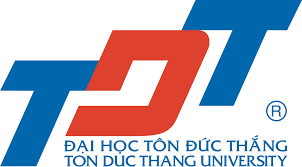 HỌ VÀ TÊN HỌC VIÊN/NGHIÊN CỨU SINH(BOLD, size 14)TÊN ĐỀ TÀI (BOLD, size 24)LUẬN VĂN THẠC SĨ/ LUẬN ÁN TIẾN SĨ(BOLD, size 22)TÊN NGÀNH	(BOLD, size 22)THÀNH PHỐ HỒ CHÍ MINH, NĂM … (BOLD, size 14)(Mẫu 1E: TRANG BÌA - BẢN TIẾNG ANH)VIETNAM GENERAL CONFEDERATION OF LABOUR (size 14)TON DUC THANG UNIVERSITY (Bold, size 14)FACULTY OF … (BOLD, size 14)FULL NAME (BOLD, size 14)TITLE(BOLD, size 24)MASTER THESIS OF/ DOCTORAL DISSERTATION OF(BOLD, size 22)MAJOR(BOLD, size 22)HO CHI MINH CITY, YEAR … (BOLD, size 14)(Mẫu 2: TRANG PHỤ BÌA)TỔNG LIÊN ĐOÀN LAO ĐỘNG VIỆT NAM (size 14)TRƯỜNG ĐẠI HỌC TÔN ĐỨC THẮNG (Bold, size 14)KHOA … (BOLD, size 14)HỌ VÀ TÊN HỌC VIÊN/NGHIÊN CỨU SINH(BOLD, size 14)TÊN ĐỀ TÀI (BOLD, size 22)LUẬN VĂN THẠC SĨ/ LUẬN ÁN TIẾN SĨ(BOLD, size 20)TÊN NGÀNH	(BOLD, size 20)	THÀNH PHỐ HỒ CHÍ MINH, NĂM … (BOLD, size 14)(Mẫu 2E: TRANG PHỤ BÌA - BẢN TIẾNG ANH)VIETNAM GENERAL CONFEDERATION OF LABOUR (size 14)TON DUC THANG UNIVERSITY (Bold, size 14)FACULTY OF … (BOLD, size 14)FULL NAME (BOLD, size 14)TITLE(BOLD, size 22)MASTER THESIS OF/ DOCTORAL DISSERTATION OF(BOLD, size 20)MAJOR(BOLD, size 20)HO CHI MINH CITY, YEAR … (BOLD, size 14)(Mẫu 3: LỜI CẢM ƠN)LỜI CẢM ƠN(Bold, size 16)Tôi xin chân thành cảm ơn 			TP. Hồ Chí Minh, ngày        tháng        năm 20     Tác giả(Ký tên và ghi rõ họ tên)(Mẫu 3E: LỜI CẢM ƠN – BẢN TIẾNG ANH)ACKNOWLEDGMENT(Bold, size 16)I sincerely thank			Ho Chi Minh City, day        month        year 20     Author(Signature and full name)(Mẫu 4-1: LỜI CAM ĐOAN LUẬN VĂN)Công trình được hoàn thành tại Trường Đại học Tôn Đức ThắngCán bộ hướng dẫn khoa học: ............................................................................................    .............................................................................................(Ghi rõ học hàm, học vị, họ tên và chữ ký)Luận văn thạc sĩ được bảo vệ tại Hội đồng đánh giá Luận văn thạc sĩ Trường Đại học Tôn Đức Thắng vào ngày… /…/……theo Quyết định số….…/20…./QĐ-TĐT ngày …/…/……Thành phần Hội đồng đánh giá Luận văn thạc sĩ gồm:Xác nhận của Chủ tịch Hội đồng đánh giá Luận văn và Trưởng khoa quản lý ngành sau khi nhận Luận văn đã được sửa chữa (nếu có).	CHỦ TỊCH HỘI ĐỒNG	TRƯỞNG KHOA	………………………….	………………………………(Mẫu 4-1E: LỜI CAM ĐOAN LUẬN VĂN – BẢN TIẾNG ANH)This thesis was carried out at Ton Duc Thang University.Advisor: 	........................................................................................................................................................................................(Title, full name and signature)This thesis is defended at the Master's Thesis Examination Committee at Ton Duc Thang University on … /…/……pursuant to Decision….……./QĐ-TĐT on …/…/……Members of the Master's Thesis Examination Committee:Confirmation of the Chairman of the Master's Thesis Examination Committee and the Dean of the faculty after receiving the modified thesis (if any).	CHAIRMAN	DEAN OF FACULTY	………………………….	………………………………(Mẫu 4-1D: LỜI CAM ĐOAN LUẬN ÁN)Công trình được hoàn thành tại Trường Đại học Tôn Đức ThắngCán bộ hướng dẫn khoa học: ............................................................................................     ............................................................................................(Ghi rõ học hàm, học vị, họ tên và chữ ký)Luận án tiến sĩ được bảo vệ tại Hội đồng đánh giá Luận án tiến sĩ cấp Trường tại Trường Đại học Tôn Đức Thắng vào ngày… /…/……theo Quyết định số….…./QĐ-TĐT ngày …/…/……Thành phần Hội đồng đánh giá Luận án tiến sĩ gồm:Xác nhận của Chủ tịch Hội đồng đánh giá Luận án và Trưởng khoa quản lý ngành sau khi nhận Luận án đã được sửa chữa (nếu có).	CHỦ TỊCH HỘI ĐỒNG	TRƯỞNG KHOA	………………………….	………………………………(Mẫu 4-1DE: LỜI CAM ĐOAN LUẬN ÁN – BẢN TIẾNG ANH)This dissertation was carried out at Ton Duc Thang University.Advisor: 	.........................................................................................................................................................................................       (Title, full name and signature)This dissertation is defended at the Doctoral Dissertation Examination Committee at Ton Duc Thang University on … /…/……pursuant to Decision….……./QĐ-TĐT on …/…/……Members of the Doctoral Dissertation Examination Committee:Confirmation of the Chairman of the Doctoral Dissertation Examination Committee and the Dean of the faculty after receiving the modified dissertation (if any).	CHAIRMAN	DEAN OF FACULTY	………………………….	………………………………(Mẫu 4-2: LỜI CAM ĐOAN)CÔNG TRÌNH ĐƯỢC HOÀN THÀNH TẠI TRƯỜNG ĐẠI HỌC TÔN ĐỨC THẮNG(Bold, size 16)Tôi xin cam đoan đây là công trình nghiên cứu của riêng tôi và được sự hướng dẫn khoa học của ………………………………………;. Các nội dung nghiên cứu, kết quả trong đề tài này là trung thực do chính tác giả thực hiện và không vi phạm đạo đức nghiên cứu. Những số liệu trong các bảng biểu phục vụ cho việc phân tích, nhận xét, đánh giá được chính tác giả thu thập từ các nguồn khác nhau có ghi rõ trong phần tài liệu tham khảo.Ngoài ra, trong Luận văn/Luận án còn sử dụng một số nhận xét, đánh giá cũng như số liệu của các tác giả khác, cơ quan tổ chức khác đều có trích dẫn và chú thích nguồn gốc. Nếu phát hiện có bất kỳ sự gian lận nào tôi xin hoàn toàn chịu trách nhiệm về nội dung Luận văn/Luận án của mình. Trường Đại học Tôn Đức Thắng không liên quan đến những vi phạm tác quyền, bản quyền do tôi gây ra trong quá trình thực hiện (nếu có).TP. Hồ Chí Minh, ngày    tháng     nămTác giả(Ký tên và ghi rõ họ tên)(Mẫu 4-2E: LỜI CAM ĐOAN – BẢN TIẾNG ANH)DECLARATION OF AUTHORSHIP(Bold, size 16)I hereby declare that this thesis was carried out by myself under the guidance and supervision of ……………………………..; and that the work contained and the results in it are true by author and have not violated research ethics. The data and figures presented in this thesis are for analysis, comments, and evaluations from various resources by my own work and have been duly acknowledged in the reference part.In addition, other comments, reviews and data used by other authors, and organizations have been acknowledged, and explicitly cited.I will take full responsibility for any fraud detected in my thesis/dissertation. Ton Duc Thang University is unrelated to any copyright infringement caused on my work (if any).Ho Chi Minh City, day   month   yearAuthor(signature and full name)(Mẫu 5: TÓM TẮT/ABSTRACT)TÊN ĐỀ TÀI TÓM TẮT(Bold, size 16)(Time New Romans – 13)	TITLEABSTRACT(Bold, size 16)(Time New Romans – 13)	(Mẫu 6: MỤC LỤC)MỤC LỤC(Bold, size 16)DANH MỤC HÌNH VẼ	xDANH MỤC BẢNG BIỂU	xiDANH MỤC CÁC CHỮ VIẾT TẮT	xiiCHƯƠNG 1. MỞ ĐẦU	11.1	Lý do chọn đề tài	11.2	Mục tiêu thực hiện đề tài	11.3	Đối tượng và phạm vi nghiên cứu	11.4	Phương pháp nghiên cứu	11.5	Ý nghĩa thực tiễn của đề tài	1CHƯƠNG 2. TỔNG QUAN	22.1	Giới thiệu	22.1.1	Tiểu mục	32.1.2	Footer	32.1.3	Hình trong luận văn	32.2	Nguyên lý chung	52.2.1	Bảng trong luận văn	52.2.1.1     Bảng 1	52.2.1.2     Bảng 2	52.2.2	Lỗi chính tả	52.2.3	Số chương trong luận văn	5CHƯƠNG 3. CƠ SỞ LÝ THUYẾT	63.1	Cơ sở lý thuyết 1	63.2	Cơ sở lý thuyết 2	6CHƯƠNG 4. PHƯƠNG PHÁP NGHIÊN CỨU	74.1	Mô hình mô phỏng	74.2	Kết quả mô phỏng	7CHƯƠNG 5. PHÂN TÍCH DỮ LIỆU	85.1	Nhận xét 1	85.2	Nhận xét 2	8CHƯƠNG 6. KẾT LUẬN	96.1	Kết luận	96.1.1	Kết luận 1	96.1.2	Kết luận 2	96.1.3	Kết luận 3	96.2	Hướng phát triển	9DANH MỤC CÁC CÔNG TRÌNH CÔNG BỐ CỦA TÁC GIẢ	10DANH MỤC TÀI LIỆU THAM KHẢO	11PHỤ LỤC(Mẫu 6E: MỤC LỤC – BẢN TIẾNG ANH)CONTENTS(Bold, size 16)LIST OF FIGURES	xLIST OF TABLES	xiABBREVIATIONS	xiiCHAPTER 1. INTRODUCTION	11.1	Motivation of research topics	11.2	Target implementation	11.3	Objectives and scope of the study	11.4	Research method	11.5	Applications of the thesis	1CHAPTER 2. OVERVIEW	22.1	Introduction	22.1.1	Subsection	32.1.2	Footer	32.1.3	Figures	32.2	General principles	52.2.1	List of Tables	52.2.1.1     Table 1	52.2.1.2     Table 2	52.2.2	Spelling errors	52.2.3	Number of chapters	5CHAPTER 3. THEORETICAL BASIS	63.1	Theoretical basis 1	63.2	Theoretical basis 2	6CHAPTER 4. RESEARCH METHOD	74.1	Simulation modeling	74.2	Simulation results	7CHAPTER 5. DATA ANALYSIS	85.1	Comment 1	85.2	Comment 2	8CHAPTER 6. CONCLUSION	96.1	Conclusion	96.1.1	Conclusion 1	96.1.2	Conclusion 2	96.1.3	Conclusion 3	96.2	Thesis development	9LIST OF PUBLICATIONS	10REFERENCES	11APPENDIX(Mẫu 7: DANH MỤC HÌNH VẼ)DANH MỤC HÌNH VẼ(Bold, size 16)Hình 1.1: Mạch khuếch đại E chung	4Hình 1.2: Mạch khuếch đại E riêng	4(Mẫu 7E: DANH MỤC HÌNH VẼ - BẢN TIẾNG ANH)LIST OF FIGURES(Bold, size 16)Figure 1.1: General amplifier circuit E	4Figure 1.2: Separate amplifier circuit E	4(Mẫu 8: DANH MỤC BẢNG BIỂU)DANH MỤC BẢNG BIỂU(Bold, size 16)Bảng 1.1: Biến đo lường	5Bảng 1.2: Ví dụ	5(Mẫu 8E: DANH MỤC BẢNG BIỂU – BẢN TIẾNG ANH)LIST OF TABLES(Bold, size 16)Table 1.1: Variable measurement	5Table 1.2: Example	5(Mẫu 9: DANH MỤC CÁC CHỮ VIẾT TẮT)DANH MỤC CÁC CHỮ VIẾT TẮT(Bold, size 16)(Sắp xếp theo thứ tự ABC)(Mẫu 9E: DANH MỤC CÁC CHỮ VIẾT TẮT – BẢN TIẾNG ANH)ABBREVIATIONS(Bold, size 16)(Sorted in alphabet order)(Mẫu 10: MẪU NHÃN ĐĨA CD)Nhãn CD Luận văn thạc sĩ/Luận án tiến sĩ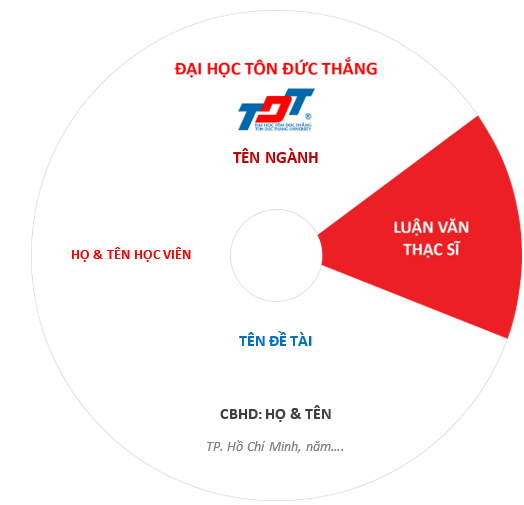 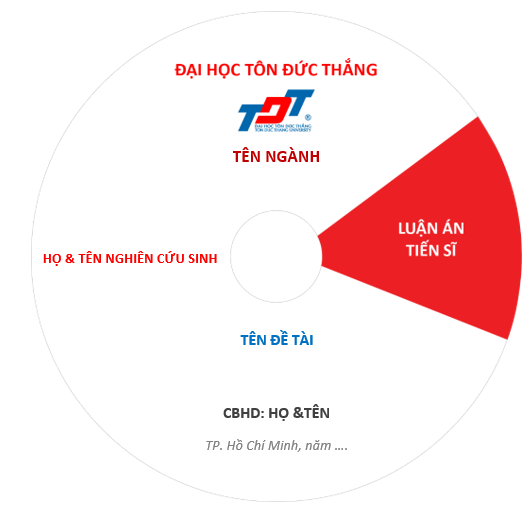 (Mẫu 10E: MẪU NHÃN ĐĨA CD – BẢN TIẾNG ANH)Nhãn CD Luận văn thạc sĩ/Luận án tiến sĩ cho bản tiếng Anh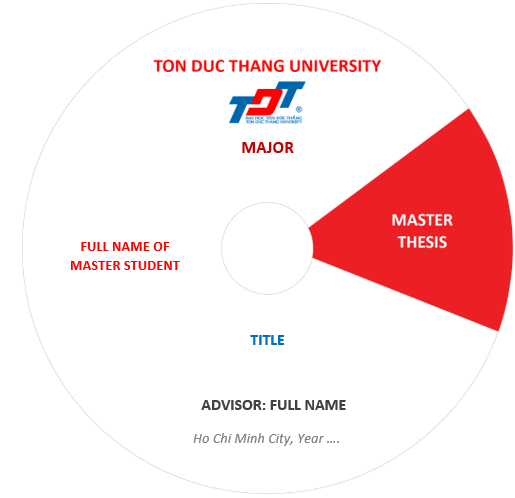 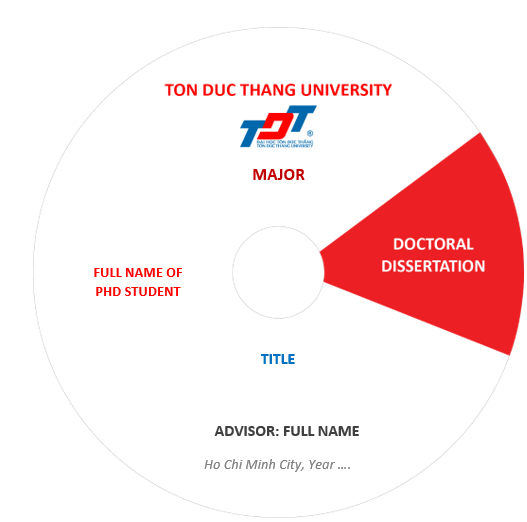 TỔNG LIÊN ĐOÀN LAO ĐỘNG VIỆT NAMCỘNG HÒA XÃ HỘI CHỦ NGHĨA VIỆT NAMTRƯỜNG ĐẠI HỌC TÔN ĐỨC THẮNGĐộc lập - Tự do - Hạnh phúc1. GS.TS. Nguyễn Văn DChủ tịch2. PGS.TS. Nguyễn Văn BPhản biện 13. TS. Nguyễn Văn C	Phản biện 24. TS. Nguyễn Thị EỦy viên5. TS. Trần Văn FThư ký1. Prof. Nguyen Van D, Ph.DChairman2. Assoc. Prof. Nguyen Van B, Ph.DExaminer 13. Nguyen Van C, Ph.D	Examiner 24. Nguyen Thi E, Ph.DMember5. Tran Van F, Ph.DSecretary1. GS.TS. Nguyễn Văn DChủ tịch2. PGS.TS. Nguyễn Văn BPhản biện 13. GS.TS. Nguyen Van C	Phản biện 24. GS.TS. Trần Thị VPhản biện 35. PGS.TS. Nguyễn Thị EỦy viên6. GS.TS. Bùi Văn MỦy viên7. PGS.TS. Trần Văn FThư ký1. Prof. Nguyen Van D, Ph.DChairman2. Assoc. Prof. Nguyen Van B, Ph.DExaminer 13. Nguyen Van C, Ph.D	Examiner 24. Nguyen Thi E, Ph.DExaminer 35. Assoc. Prof. Nguyen Thi E, Ph.D 6. Prof. Bui Van M, Ph.D7. Prof. Tran Van F, Ph.DMemberMemberSecretaryBDTBroadband Digital TerminalFFTFast Fourier TransformMIMOMulti-Input Multi-OutputSGSSchool of Graduate StudiesTĐTU	Trường Đại học Tôn Đức ThắngBDTBroadband Digital TerminalFFTFast Fourier TransformMIMOMulti-Input Multi-OutputSGSSchool of Graduate StudiesTDTU	Ton Duc Thang University